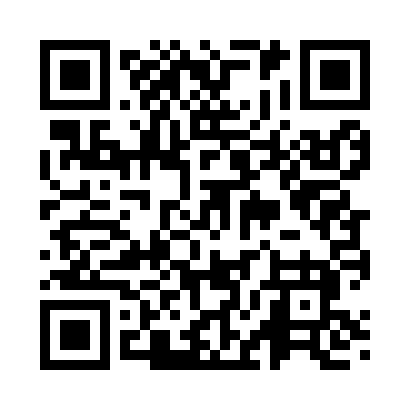 Prayer times for Sikeston, Missouri, USAMon 1 Jul 2024 - Wed 31 Jul 2024High Latitude Method: Angle Based RulePrayer Calculation Method: Islamic Society of North AmericaAsar Calculation Method: ShafiPrayer times provided by https://www.salahtimes.comDateDayFajrSunriseDhuhrAsrMaghribIsha1Mon4:145:431:024:548:229:512Tue4:145:441:034:548:219:503Wed4:155:441:034:548:219:504Thu4:165:451:034:558:219:505Fri4:165:451:034:558:219:496Sat4:175:461:034:558:219:497Sun4:185:461:034:558:209:498Mon4:195:471:044:558:209:489Tue4:195:471:044:558:209:4810Wed4:205:481:044:558:199:4711Thu4:215:491:044:558:199:4612Fri4:225:491:044:558:199:4613Sat4:235:501:044:558:189:4514Sun4:245:511:044:558:189:4415Mon4:255:511:044:558:179:4416Tue4:265:521:054:558:179:4317Wed4:275:531:054:558:169:4218Thu4:285:531:054:558:169:4119Fri4:295:541:054:558:159:4020Sat4:305:551:054:558:149:3921Sun4:315:561:054:558:149:3822Mon4:325:561:054:558:139:3723Tue4:335:571:054:558:129:3624Wed4:345:581:054:558:119:3525Thu4:355:591:054:558:119:3426Fri4:366:001:054:558:109:3327Sat4:376:001:054:548:099:3228Sun4:386:011:054:548:089:3129Mon4:396:021:054:548:079:3030Tue4:406:031:054:548:069:2931Wed4:416:041:054:548:059:27